Library Seating Map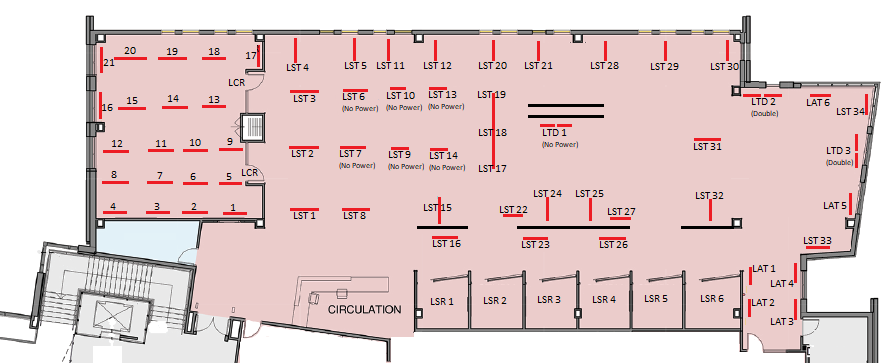 Library Class Room (LCR) – 21 Single Occupancy TablesLibrary Study Rooms (LSR) – 6 Single Occupancy TablesLibrary Study Tables (LST) – 34 Single Occupancy Tables (6 with no power source nearby)Library Study Tables Double (LTD) – 3 Double Occupancy Tables (1 with no power source nearby)Library Study Arm Table (LAT) – 6 Single Occupancy Chairs with Arm Table